ACTING RESUMETHEATRE (REGIONAL)FILM (ACTING)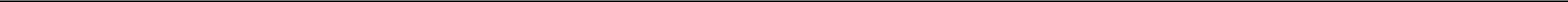 This is My Body	Ensemble(and co-writer)	Jason StefaniakTRAININGEDUCATIONBachelor of Arts in Acting from Towson University, May 2009 Studied Abroad at Dartington College of Arts in 2007SPECIAL SKILLSContact improvisation and modern dance, intermediate guitar, ukulele and bodhran skills, puppetry, sings alto, solo performance, playwrighting, teaching artistry, Spanish language and conversation, devising for performance.Irish CrystalAnneHB Studios21 Things I Never Told ChicagoPuppeteerDixon PlaceThe Devil in Ms. SpelvinCostume Sue/Lucy/AnnieThe Living TheatrePuppets & PoetsPuppeteerBushwick Starr/Alphabet ArtsOne Sort of ClosenessCarolinaOccupy the Empty SpaceAll It Takes Is a Phone CallAngela/MadelineWritopia FestivalNatural NoviceWriter and Solo PerformerWomen at Work FestPlus 1 Solo FestivalWriters in PerformanceEnsembleTribeca PACThe Rope in Your HandsWriter and Solo PerformerFRIGID New YorkEdinburgh FringeThe Freshman FifteenLaurenThe Actors StudioKennedy’s ChildrenRonaThe ZodiacThe CrucibleMary Warren (Irene Ryan Nom.)Towson UniversityThe Dirt Cheap Money CircusPuppeteer ApprenticeBread & PuppetKing LearCordeliaCP SalisburyThe Prettiest Place on EarthShawLoad of Fun TheatreFleeting EncountersCollaborater/PerformerDartington CoATroy WomenChorus #3/Spirited (Irene Ryan Nom)Towson UThe Adding MachineMrs. FourTowson UniversityThe Merchant of VenicePortia’s MaidBobbi Biron TheatreSweeney ToddEnsembleHolloway HallT.O. NYCJoker TrainingKaty RubinAll for One FestivalWritingDeb MargolinBread & Puppet TheatrePuppetryPeter SchumannP.T.O. ConferenceTheatre of the OppressedJulian BoalTowson UniversityButoh/MovementNaoko MaeshibaDartington College of ArtsDevisingBarbara BridgerDartington College of ArtsContact ImprovisationHelge MusialTowson UniversitySuzuki/Viewpoints/Roy HartDiane Smith-Sadak